Лекція 5. СИНХРОННІ МАШИНИЗагальні відомостіЗ усіх електричних машин найбільшою та найменшою є саме син- хронна машина. Найбільшою електричною машиною є генератор тепло- вої електростанції потужністю 1,75 ГВт, а найменшою – двигун кулера комп’ютера потужністю 4 Вт. Такий діапазон потужностей та широке за- стосування привело до появи низки окремих типів синхронних машин: турбогенераторів, гідрогенераторів, дизель-генераторів, синхронні дви- гунів, синхронних компенсаторів, крокових двигунів, гістерезисних дви- гунів, двигунів з постійними магнітами, реактивних синхронних двигу- нів. Через конструктивні особливості синхронні машини можуть мати як горизонтальне, так і вертикальне розташування вала.Приблизно 90 % усієї світової електроенергії виробляється за допо- могою синхронних генераторів. Синхронні генератори, що працюють на теплових та атомних електростанціях, називаються турбогенераторами, на гідравлічних – гідрогенераторами. На вітряних, припливних елект- ростанціях застосовуються синхронні генератори з постійними магніта- ми. Також синхронні генератори є джерелом електричної енергії на пе- ресувних електростанціях і транспортних установках (кораблях, теп- ловозах, літаках, автомобілях та ін.).У двадцятому сторіччі синхронні двигуни були поширені порівняно мало. Синхронні двигуни використовувались для приводу потужних на- сосів, вентиляторів, компресорів та інших установок, де потрібна постій- на частота обертання.В двадцять першому сторіччі розповсюдженню синхронних двигу- нів посприяло поширення постійних магнітів, що дозволило отримати магнітне поле збудження без застосування обмотки.У синхронних двигунів з обмоткою збудження є унікальна власти- вість – генерувати реактивну потужність в електричних установках для підвищення енергетичних показників джерел і приймачів електричної енергії, наприклад, для підвищення коефіцієнта потужності мережі. Для цього ж використовують синхронні компенсатори, які встановлюються на підстанціях електричних мереж.СИНХРОННІ МАШИНИ5.2. Приклади застосування синхронних машинТурбогенератори  (рис.  5.12)  приводяться  в  обертання  швидкохід-ними паровими турбінами. Діапазон потужностей турбогенераторів є дуже широким: від 5000 до 1750000 кВ·А. Сучасні турбогенератори вико- нані дво- або чотириполюсними.Ротори турбогенераторів виконуються неявнополюсними з горизо-нтальним розташуван- ням вала.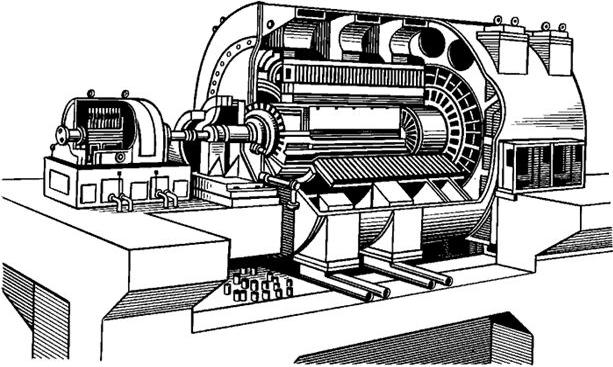 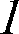 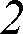 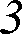 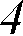 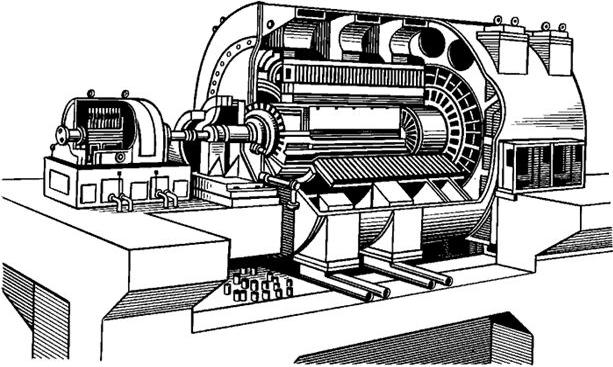 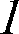 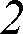 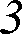 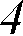 Максимальними розмірами ротора є ді- аметр	1,2		м,	довжина осердя – до 6,5 м. Саме в турбогенераторах за- стосовуються		складні системи	охолодження воднем, водою або по-Рисунок 5.1 – Турбогенератор у розрізі:1 – корпус; 2 – статор; 3 – ротор; 4 – збуджувачвітрям.Гідрогенератори (рис.  5.2)  приводятьсядо обертання тихохідними водяними турбінами з частотою обертання де- кілька десятків або сотень обертів за хвилину, наприклад, 48-ми полюс- ний генератор має частоту обертання 125 об/хв при частоті 50 Гц. Через тихохідність гідрогенераторів вони виконуються явнополюсними.Найбільша потужність гідроге- нератора    в    світі    становить  760000 кВ·А. Гідрогенератори не ма- ють габаритних обмежень, їх розміри сягають – внутрішній діаметр осердя статора 16 м, висота  пакета статора  2 м. Розташування вала може бути вертикальним. Вал може закріплю- ватися за допомогою верхнього або нижнього підшипників.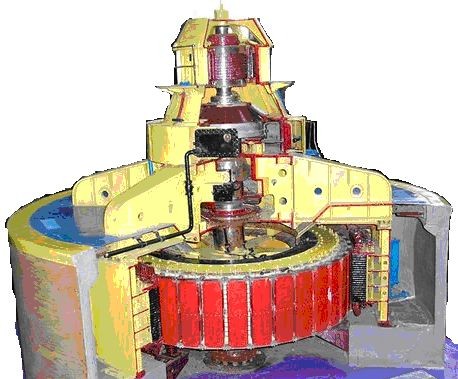 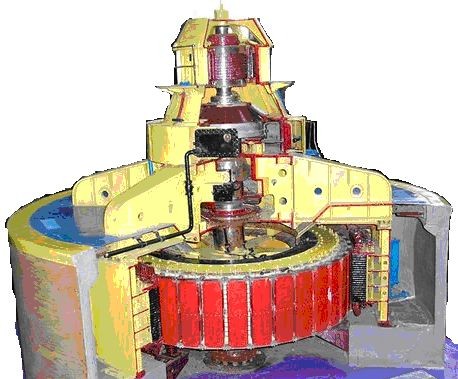 Рисунок 5.2 – Макетвертикального гідрогенератора: 1 – корпус; 2 – статор; 3 – ротор;4 – збуджувачДля  гідрогенераторів середньоїпотужності можливо капсульне ви- конання. Для цього гідрогенератор ізЗменшення опоруXadпри зростанні МРС FEзумовлено саме наси-ченням магнітної системи синхронної машини по поздовжній осі.5.3.	Енергетична діаграма та ККД синхронної машиниЕнергетичні  діаграми  синхронних  машин  (рис.  5.3)  будуються  за загальними правилами.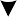 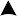 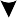 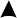 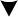 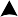 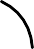 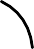 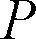 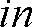 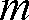 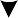 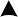 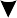 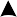 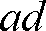 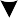 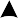 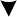 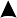 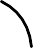 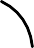 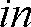 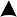 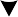 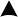 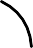 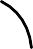 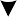 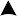 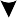 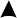 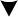 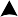 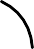 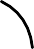 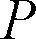 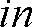 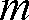 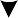 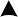 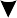 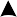 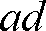 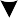 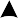 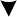 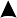 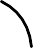 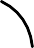 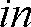 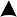 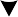 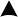 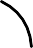 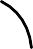 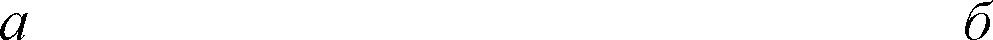 Рисунок 5.3 – Енергетичні діаграми активної потужності синхронного генератора (а) та синхронного двигуна (б)Магнітні втратиPmagsвизначаються за окремими ділянками осердя статора (зубці та спинка) синхронної машини. Для синхронних машин середньої та великої потужностей сума електричних втрат в обмотці статораPelsта магнітних втратPmagдуже мала порівняно з вихідноюпотужністю P – електричною потужністю, що віддається до мережі в ре- жимі генератора, або механічною потужністю, що знімається з вала в ре-жимі двигуна. Додаткові втратиPadзгідно зі стандартами не повинні пе-ребільшувати 0,5 % від вхідної потужності.Зважаючи на малість суми втрат, у синхронних машинах прийма- ється, що	(5.1)В усталеному режимі магнітні втрати в осерді ротора відсутні через те, що по осердю ротора проходить постійний магнітний потік збуджен- ня.Якщо збудження відбувається за рахунок підведеної потужності до синхронної машини (наприклад, самозбудження), то втрати на збудження змінюються	за	величиною	та	знакомреактивна	потужність машини . 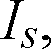 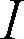 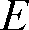 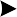 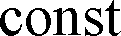 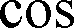 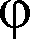 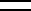 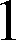 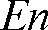 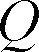 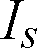 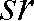 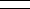 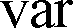 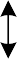 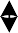 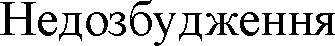 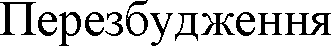 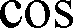 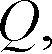 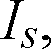 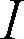 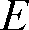 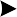 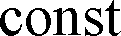 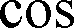 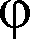 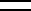 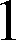 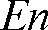 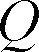 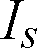 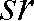 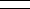 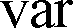 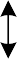 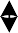 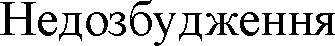 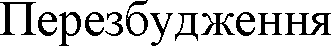 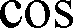 При збільшенні активної потужності	(рис. 5.4)	зростає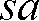 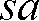 струмI s , зростають спади на-пруг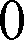 I s X s іI s Rs . Для забезпе-чення  умови  необхіднозбільшувати	струмIE .	Томунижня точка U-подібних харак- теристик зміщується праворучРисунок 5.4 – U-подібна характеристика та залежності Q(IE),по осіIE , тобто в бік більшихcosφ(IE) синхронного генератораструмів.У	точці	А	струм	,	Is> P'' > P'P''' = constЕРС	.	Напруга	явнопо-P'' = constлюсного за  та неявнополюсного	за генераторів	A  становитиме відповідно:P' = const 0U s  0 U s  0 d ;	(5.126)j I s X s .	(5.127)0Рисунок 5.5 – Сімейство U-подібних характеристикДалі отримуються вирази струмів обмотки статора явнополюсного та неявнополюс- ного генераторів у точці А відповідно:Кривою а обмежується стійка робота синхронного генератора. Пря- ма c обмежує можливі режими за умовами насичення магнітної системичерез зростання струму IEта нагрівання обмотки збудження через зрос-тання втрат на будження.Таким чином, регулювання реактивноїдо режиму перезбудження та віддає до мережі реактивний ємнісний струм. За наявності в мережі ємнісного струму напруга на всіх затискачах трансформаторів зростає.Якщо напруга мережі зростає, , то ЕРС Eo стає меншою зафазну напругу мережі, . Синхронний компенсатор потрапляє дорежиму недозбудження та віддає до мережі реактивний індуктивний струм. За наявності в мережі індуктивного струму напруга на всіх затис- качах трансформаторів спадає.Якщо потужність синхронного компенсатора приблизно дорівнює потужності мережі, до якої підключено синхронний компенсатор, то за допомогою синхронного компенсатора можна підтримувати постійністьнапруги мережі у межах .Контрольні запитанняДе застосовуються синхронні машини?Які величини наводяться на табличці паспортних даних синхро- нної машини?В чому полягає принципи дії синхронної машини?Від чого залежить частота обертання синхронної машини?Порівняйте конструкції явнополюсної та неявнополюсної син- хронних машин.Які системи охолодження застосовуються в синхронних маши-нах?Які системи збудження застосовуються в синхронних машинах?Як проходять поздовжня та поперечна осі в синхронній машині?Які особливості конструкції неявнополюсної та явнополюсноїсинхронних машин наближають розподіл магнітної індукції магнітного поля збудження в повітряному проміжку до синусоїдного?Що враховують коефіцієнти магнітного поля збудження, маг- нітного потоку збудження, насичення?Що називається реакцією якоря електричної машини?Від яких чинників залежить реакція якоря синхронної машини?Як визначається реакція якоря в явнополюсній та неявнополюс- ній синхронних машинах?